[October 2019 Admission] Doctoral Program in Global Studies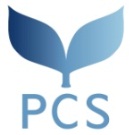 Peace and Conflict Studies (PCS)Research ProposalMake sure to read the directions on page 5 of the Admission Information.Make sure to write your name and nationality at the beginning of each page.Clearly state the title of your research and stay within 15 pages (maximum 4,500 words) excluding bibliography.Submit 4 copies.-------------------------------------------------------------------------------------------------------------------------------------------------[Title]